Name _________________________________________Date ________________ Grade    1   Unit 3       Addition StrategiesTargets               -------------------------------------------------------------------------------------------------- T1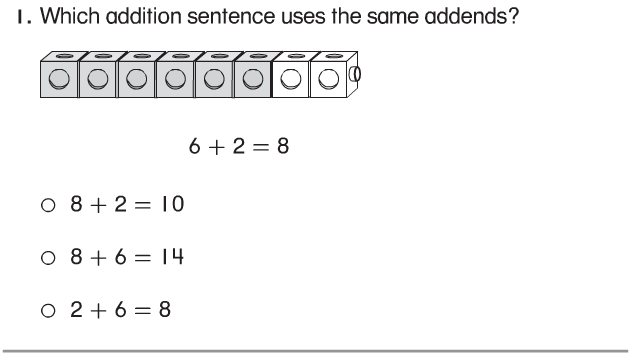 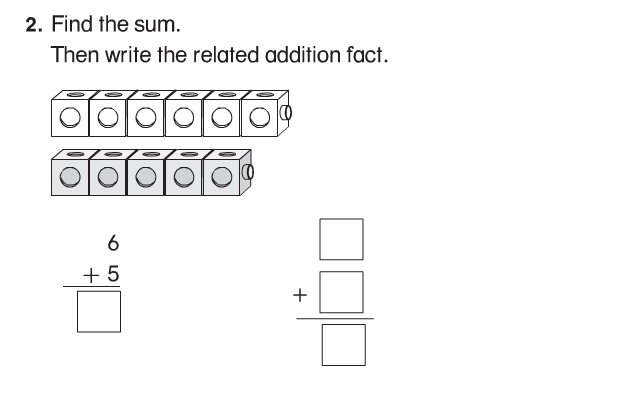 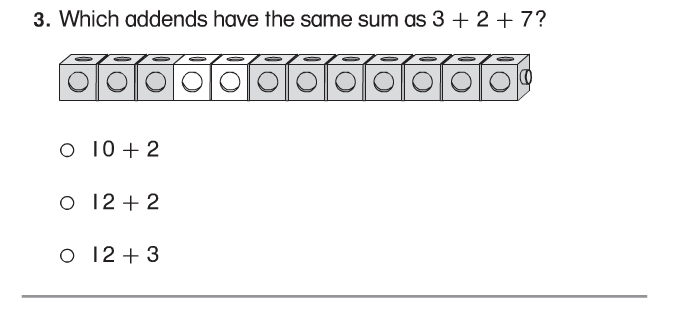 -----------------------------------------------------------------------------------------------T24. 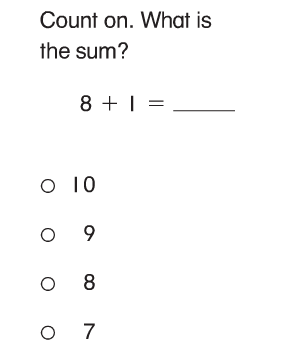 5.                                                         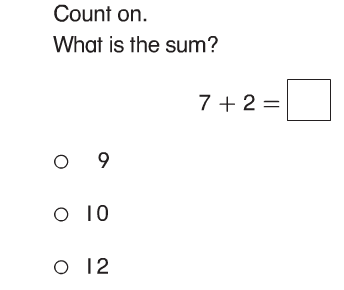 6.   7.    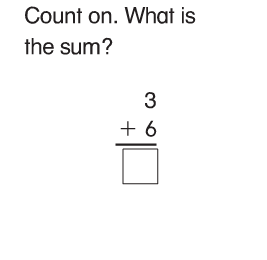 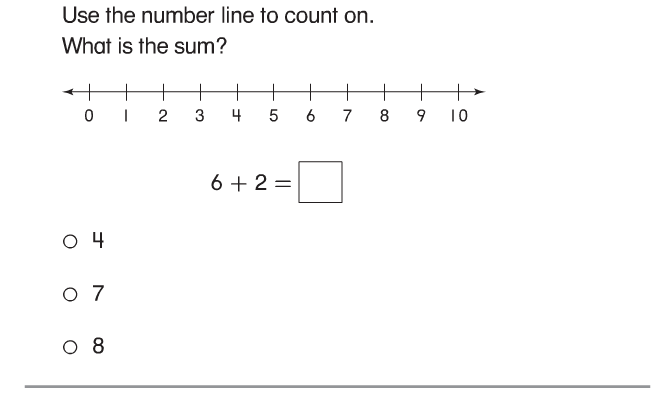 8.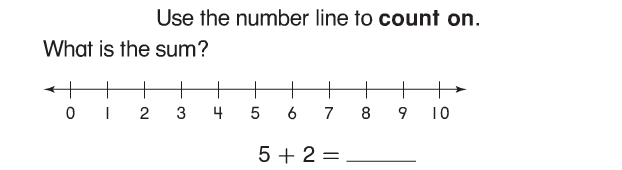 ------------------------------------------------------------------------------------------------T3Problems 9 and 10.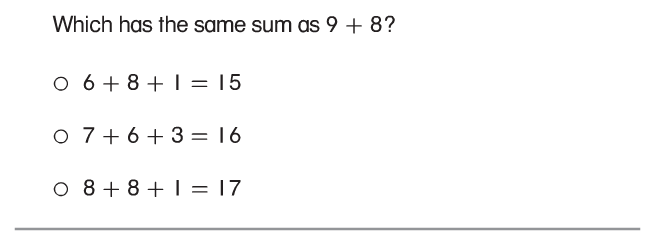 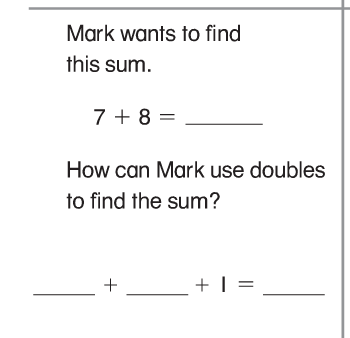 Solve the doubles facts. (11-16)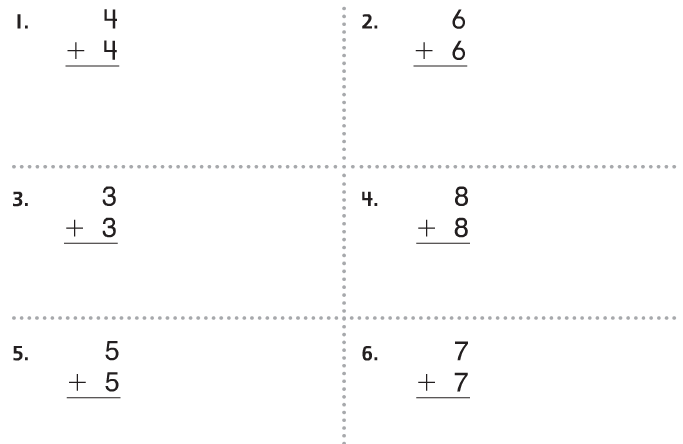 17.  Write a doubles fact to solve.Ben has 18 pencils. Some are yellow and some are green. The number of yellow pencils is the same as the green pencils.		________ + ________= ________------------------------------------------------------------------------------------------------T418.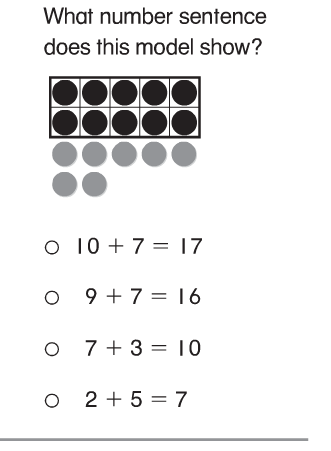 19.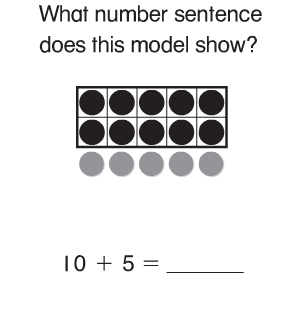 20.   Draw red and yellow        to solve. Write the equation.Sue has 10 fish.She gets 2 more.How many fish does Sue have now?   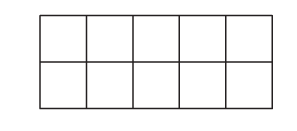 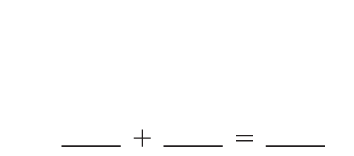 ---------------------------------------------------------------------------------------------------T521.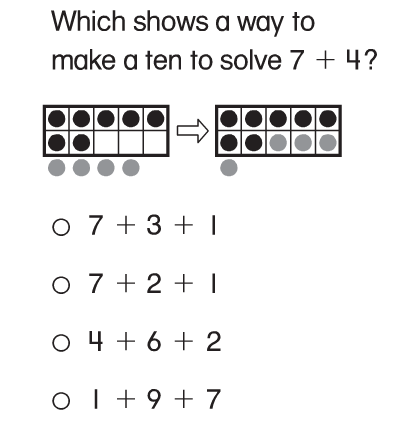 22.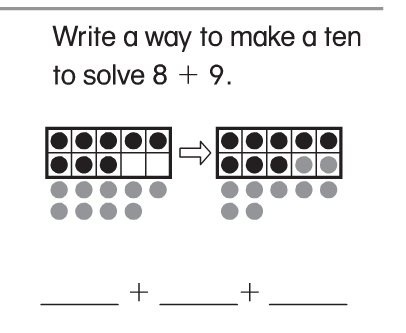 23.   Use make a ten to solve.Jim has 9 books.Cam has 4 books.How many books to they have all together?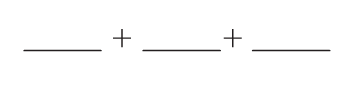                   _______ books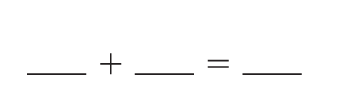 ----------------------------------------------------------------------------------------------------T624. Draw a picture to solve.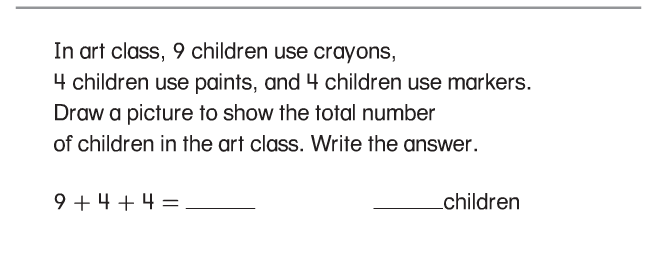 25. Draw a picture to solve. Write the equation.Bill has 6 blocks. Sam gives him 5 more. Then he finds 2 more.  How many blocks does he have now?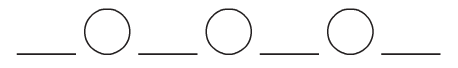                                         ________ blocks123456